Carteira dos Advogados		          Carteira das Serventias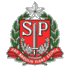 GOVERNO DO ESTADO DE SÃO PAULOSECRETARIA DA FAZENDA E PLANEJAMENTOCOORDENADORIA DA ADMINISTRAÇÃO FINANCEIRADEPARTAMENTO DE DESPESA DE PESSOAL DO ESTADO REQUERIMENTO PARA FINS DIVERSOS